Publicado en Vitoria el 25/06/2024 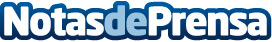 El Hospital Quirónsalud Vitoria apuesta por la medicina regenerativa ginecológica con láserEl nuevo tratamiento del Hospital Quirónsalud Vitoria es mínimamente invasivo, se realiza en consulta sin necesidad de ingreso hospitalario y permite retomar la actividad cotidiana de inmediatoDatos de contacto:Andrea MercadoHospital Quirónsalud Vitoria639434655Nota de prensa publicada en: https://www.notasdeprensa.es/el-hospital-quironsalud-vitoria-apuesta-por-la Categorias: Nacional Medicina País Vasco Personas Mayores Innovación Tecnológica Servicios médicos http://www.notasdeprensa.es